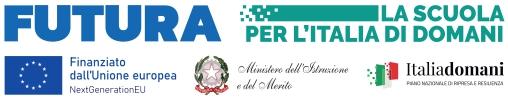 ALLEGATO AAl Dirigente Scolastico dell’I.T.E.S. POLO COMMERCIALE “PITAGORA”Domanda di ADESIONE alla selezione bando PNRR LABSIl/la sottoscritto/a_____________________________________________________________nato/a a _______________________________________________ il ____________________codice fiscale |__|__|__|__|__|__|__|__|__|__|__|__|__|__|__|__|residente a ___________________________via_____________________________________recapito tel. _____________________________ recapito cell. _____________________indirizzo E-Mail ________________________________________________________in servizio con la qualifica di ______________________________________________________________DICHIARADi aderire alla selezione per l’attribuzione dell’incarico di Supporto operativo di progetto relativo alla figura professionale di:A tal fine, consapevole della responsabilità penale e della decadenza da eventuali benefici acquisitinel caso di dichiarazioni mendaci, dichiara sotto la propria responsabilità quanto segue:di aver preso visione delle condizioni previste dal bandodi essere in godimento dei diritti politicidi non aver subito condanne penali ovvero di avere i seguenti provvedimenti penali pendenti: __________________________________________________________________di non avere procedimenti penali pendenti, ovvero di avere i seguenti procedimenti penali pendenti: __________________________________________________________________di impegnarsi a documentare puntualmente tutta l’attività svoltadi essere disponibile ad adattarsi al calendario definito dal Gruppo Operativo di Pianodi non essere in alcuna delle condizioni di incompatibilità con l’incarico previsti dalla norma vigenteData___________________ firma_____________________________________________Si allega alla presente Documento di identità in fotocopiaIl/la sottoscritto/a, ai sensi della legge 196/03 e successive modifiche GDPR 679/2016, autorizza l’istituto________________ al trattamento dei dati contenuti nella presente autocertificazione esclusivamente nell’ambito e per i fini istituzionali della Pubblica AmministrazioneData___________________ firma____________________________________________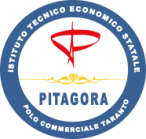 I S T I T U TO	T E C N I C O	E C O N O M I C O	S TATA L EPOLO COMMERCIALE “ PITAGORA”I S T I T U TO	T E C N I C O	E C O N O M I C O	S TATA L EPOLO COMMERCIALE “ PITAGORA”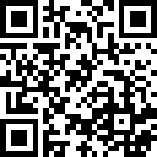 Amministrazione, Finanza e Marketing - Relazioni Internazionali - Sistemi Informativi Aziendali - Turismo - Corso SeraleAmministrazione, Finanza e Marketing - Relazioni Internazionali - Sistemi Informativi Aziendali - Turismo - Corso SeraleAmministrazione, Finanza e Marketing - Relazioni Internazionali - Sistemi Informativi Aziendali - Turismo - Corso SeraleAmministrazione, Finanza e Marketing - Relazioni Internazionali - Sistemi Informativi Aziendali - Turismo - Corso SeraleVia Pupino, 10/A - 74123 Taranto Tel. 099/4532177 C.F. 90214370737Via Mascherpa, 6 – 74121Taranto Tel. 099/7707180 Via Pupino, 10/A - 74123 Taranto Tel. 099/4532177 C.F. 90214370737Via Mascherpa, 6 – 74121Taranto Tel. 099/7707180 TATD08000P@istruzione.it TATD08000P@pec.istruzione.it Codice Univoco Ufficio: UFBCZLIPA: istsc_tatd08000phttps://www.pitagorataranto.edu.itTATD08000P@istruzione.it TATD08000P@pec.istruzione.it Codice Univoco Ufficio: UFBCZLIPA: istsc_tatd08000phttps://www.pitagorataranto.edu.itFigura per cui si partecipaBarrare la casella per la scelta di adesioneAnzianità di servizio2 punti per ogni anno di servizioPartecipazionea progetti PON2 punti per ogni progettoPartecipazionea progetti FESR2 punti per ogni progettoPartecipazionea progetti Ambito 212 punti per ogni progettoD.S.G.A.Amministrativo 